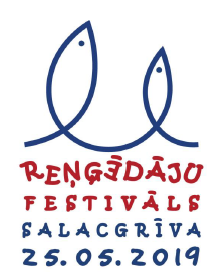 “Skrējiens uz bodi”“Ģimenes skrējiens”Nolikums1. MĒRĶIS
1.1. Rosināt iedzīvotājus nodarboties ar fiziskām aktivitātēm, popularizēt aktīvu un veselīgu
dzīvesveidu Salacgrīvā un tās novadā.
1.2. Noskaidrot skrējiena uzvarētājus dažādajās vecuma grupās.1.3. Radīt unikālu, ikvienam pieejamu uz veselīgu dzīvesveidu balstītu notikumu ģimenēm,to saliedēšanai.1.4. Radīt iespēju un vairot prieku par skriešanu jaunā skrējēju paaudzē.1.5. Noteikt Salacgrīvā un tās novadā izturīgākos  7 km distanču skrējējus un sportiskākās ģimenes.
2. LAIKS, VIETA 2.1. 2019.gada 25.maijs, plkst. 11.00 pie Kultūras nama.
2.2. Starts un finišs pie Salacgrīvas Kultūras nama Ostas ielā 1.
3. ORGANIZATORSFestivālu un tajā ietilpstošās aktivitātes organizē Salacgrīvas novada pašvaldība
3.1. Atbildīgais un festivāla organizators- Dzintris Kolāts (29287746).
3.2. Galvenais tiesnesis -Inga Treija (25733324). 
4. DALĪBNIEKI 4.1. “Ģimeņu skrējiens”- piedalās vecāki( tēvs,māte) un  bērni ,no kuriem vismaz viens nav pārsniedzis pirmsskolas vecumu (7 gadus).Par bērnu dalību skrējienā  apliecinājumu sniedz vecāki,tādējādi uzņemoties atbildību par sava bērna/bērnu veselības stāvokli.Kopējais skrējēju skaits – ne vairāk kā 50 cilvēku.4.2. “Skrējiens uz bodi” 1.Grupa-Dāmu konkurence-Piedalās dāmas,kuras sasniegušas vismaz 16 gadu vecumu  un kuras pašas ir atbildīgas par savu veselības stavokli,ko   apliecina ar  savu parakstu pie numuru saņemšanas.2.Grupa-Vīru konkurence-Piedalās vīri,kuri sasnieguši vismaz 16 gadu vecumu un kuri paši ir atbildīgi par savu veselības stāvokli,ko apliecina ar savu parakstu pie numuru saņemšanas.Kopējais skrējēju skaits abās grupās – ne vairāk kā 100 cilvēku. Tie,kas 18 gadu vecumu vēl nav sasnieguši,uz skrējiena startu ierodas ar vecāku rakstisku atļauju.5. PROGRAMMA5.1. Plkst. 11.00 – “Skrējiens uz bodi”skrējējiem un skrējējām  starts, distances garums 7,0 km (1 aplis), “Ģimenes skrējiens” skrējējiem starts tiek dots uzreiz pēc “Skrējiens uz bodi” skrējēju došanos distancē.Laika  uzņemšana ar hronometruAp 11.50 apbalvošana uz centrālās skatuves pie Kultūras nama laukumā.
6. SKRĒJIENUMARŠRUTS.6.1. “Skrējiens uz bodi”-Ostas iela 1-Salacas iela-Strandiņu iela-pa jūrmalu līdz SIA “Kapteiņa osta”-SIA “Kapteiņa osta”-pa mežu līdz Strandiņu ielai-Salacas iela-Ostas iela 1.6.2.”Ģimenes skrējiens”-Ostas iela-Strandiņu iela-Sporta iela-Sporta iela-Strandiņu iela-Ostas iela. „Skrējiens uz bodi” un “Ģimenes skrējiens”  pieteikšanās - starta vietā  25.maijā no plkst. 8.00-10.00.6.3.. Iespējama arī iepriekšējā reģistrēšanās
līdz 17.maijam plkst.23.59 rakstot  “Reņģēdāju festivāls” facebook mājaslapā ,uz epastu  rengedajufestivals@inbox.lv vai arī sūtot sms uz nr.25733324.Dalībnieku numuru saņemšana starta vietā no plkst. 9.00- 10.30. 
Reģistrācija pēc sekojoša parauga:
Vārds, uzvārds,vecums,skrējiens,kurā startēs 
8. APBALVOŠANA 8.1. 1.-3. vietu ieguvušie Skrējiens uz bodi” dalībnieki Dāmu un Vīru konkurencē  tiek apbalvoti ar medaļām  un  sponsorbalvām 8.2.1.-3. vietu ieguvušie  Ģimenes skrējienā   arī tiks abalvoti ar medaļām un sponsorbalvām. 8.2.2. Abu skrējienu pirmo vietu ieguvēji  Dāmu un Vīru konkurencē  savā īpašumā iegūs arī ‘’Reņģēdāju festivāls” kausu.9.Papildus informācija9.1. Gadījumos,ja finišā ieskrien divas personas vienlaicīgi un to,kurš bija pirmais ir problemātiski noteikt,apbalvoti tiek abi skrējēji,ja ir notikusi cīņa par godalgotu vietu.9.2.Ja tiek manīts kāds no dalībniekiem neievērojot distanci jeb saīsinot to,tad,lūgums,finišā ziņot par to tiesnešiem.9.3.Ja skrējiena laikā kādam no dalībniekiem rodas veselības problēmas,lūgums,ziņot par to brīvprātīgajiem,kuri atradīsies trasē tās noteiktos posmos.9.4. Skrējiena laikā tiks dalīts arī ūdens,kuru būs iespējams dabūt distances vidusposmā pie ‘’Kapteiņa ostas”
Informācija: “Reņģēdāju festivāls” mājaslapā -https://www.facebook.com/rengedajufestivals2019/
“Reņģēdāju festivāla”  rīkotājs- Salacgrīvas novada pašvaldībaSatura organizators - Dzintris Kolāts“Skrējiens uz bodi” un “Ģimenes skrējiens”  rīkotāja- Inga Treija